Quick Reference Guide: World Language Learning for Students with DisabilitiesAll types of learners, regardless of disability status, benefit from world language education, and all students should have the opportunity to acquire linguistic and cultural proficiency in at least one language in addition to English. Educators must therefore be prepared to provide appropriate supports and accommodations to ensure the accessibility of world language education for students with and without disabilities. Disabilities and World Language Learning
Some students with disabilities (SWDs) may experience difficulties when learning a new language. Different types of disabilities can impact language learning in different ways, and students may have multiple disabilities that contribute to language learning difficulties. It is therefore important to accommodate individual needs of students with disabilities in world language classrooms and tailor supports to their specific learning challenges. Students with neurological impairments involving the use of memory may struggle with developing oral language proficiency and literacy skills, remembering multi-step instructions, and integrating new information with prior knowledge. Language learning may also be impacted by communication impairments to both expressive and receptive skills, including weak phonological processing skills that may cause difficulties with decoding, pronunciation, and comprehension. Dyslexia’s impact on language learning is widely recognized in both research and practice, and students with dyslexia often struggle with handwriting, notetaking, and developing fluency in reading and writing. Some languages may be more accessible than others to students with dyslexia. Various other disabilities may impact language learning, such as for: (1) students with autism who may struggle with processing verbal information, participating in group activities, or responding to changes in routine; and (2) students with ADD/ADHD who may struggle with organization, focus, and working independently. Educators working with SWDs must implement the student’s Individualized Education Program (IEP), which may include providing the student with specially designed instruction or specific related services that enable the student to progress effectively. The following table presents potential ways that educators can support SWDs in the language classroom.       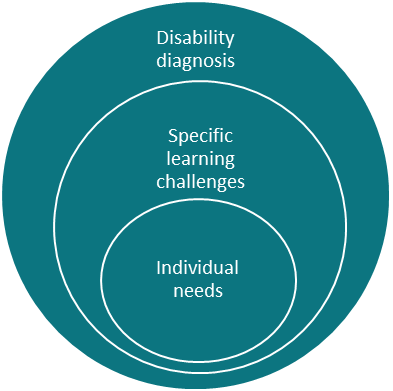 Addressing Specific Learning ChallengesEffective Instructional ApproachesCurriculum, instruction, and assessment should be adapted to ensure an inclusive educational experience for all students, and educators should incorporate a variety of learning activities that reflect individual students’ needs and the needs of their classroom. A supportive, encouraging, and welcoming learning environment is essential for SWDs, and students should be provided with ample opportunities to feel successful in their language learning. Standards-, proficiency-, and assets-based approaches to instruction and assessment are recommended, and SWDs may benefit from alternative forms of assessment such as portfolios that allow them to demonstrate knowledge of the target language in multiple ways. Multimodal teaching methods may also be helpful when working with this population of learners, and educators are encouraged to present information using multiple modalities (e.g., visual, auditory, tactile, etc.) to support students with different disabilities and impairments. It is important to consider how SWDs can benefit from various universal design (UD) principles, including equitable use; flexibility in use; simple and intuitive; perceptible information; low physical effort; size and space for approach and use; and instructional climate. Students with certain disabilities may need explicit, highly structured instruction when learning various features of the language, and educators delivering this type of instruction in the target language should use short, simple sentences, provide visuals and graphic organizers to support student understanding, and review or repeat content as needed.Recommendations for Students with DisabilitiesFor more research and a full bibliography for this and other QRG topics, seeWorld Language Standards Literature Review Report.ChallengePotential StrategiesProducing speech and anxietySmaller groups; additional think time; non-verbal communication optionsHearing or processing soundsLimited noise; explicit instruction in identifying/distinguishing/understanding soundsReading Color-coding; mnemonic devices; repeated pronunciation practice; multi-sensory vocabulary practice; shape-based learning of various sounds and wordsMaintaining attentionLimited noise; redirecting attention; support for identifying main ideasMemorizationMultimodal instructions; limited tasks requiring memorization; review and repetition; leveraging background knowledgeNeed for routineClear classroom procedures and expectations; resources such as daily agendas, checklists, and explicit scoring rubricsProcessing visual information and/or textMultimodal instruction; color-coding; limiting text per page; mnemonic devices; modified fonts; tracking devicesRecognizing grammatical patternsVisuals; graphic organizers; short and simple sentencesSocial interactionsAlternative seating arrangements; purposeful pairing for collaborative work; non-verbal communication options